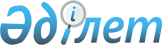 О внесении изменений и дополнения в решение Целиноградского районного маслихата от 27 декабря 2022 года № 228/38-7 "О бюджете Талапкерского сельского округа на 2023-2025 годы"Решение Целиноградского районного маслихата Акмолинской области от 28 ноября 2023 года № 98/13-8
      Целиноградский районный маслихат РЕШИЛ:
      1. Внести в решение Целиноградского районного маслихата "О бюджете Талапкерского сельского округа на 2023-2025 годы" от 27 декабря 2022 года № 228/38-7 (зарегистрировано в Реестре государственной регистрации нормативных правовых актов под № 177370) следующие изменения и дополнение:
      пункт 1 изложить в новой редакции:
      "1. Утвердить бюджет Талапкерского сельского округа на 2023-2025 годы согласно приложениям 1, 2 и 3 соответственно, в том числе на 2023 год в следующих объемах:
      1) доходы – 587 665,8 тысяч тенге, в том числе:
      налоговые поступления – 27 800,0 тысяч тенге;
      поступления от продажи основного капитала – 13 600,0 тысяч тенге;
      поступления трансфертов – 546 265,8 тысяч тенге;
      2) затраты – 587 665,8 тысяч тенге;
      3) сальдо по операциям с финансовыми активами – 0,0 тысяч тенге;
      4) дефицит (профицит) бюджета – 0,0 тысяч тенге;
      5) финансирование дефицита (использование профицита) бюджета – 0,0 тысяч тенге.";
      дополнить пунктом 2-1 следующего содержания:
      "2-1. Учесть в составе поступлений бюджета сельского округа на 2023 год целевые трансферты из областного бюджета согласно приложению 5.";
      приложение 1, 4 к указанному решению изложить в новой редакции согласно приложению 1, 2 к настоящему решению.
      дополнить приложением 5 согласно приложению 3 к настоящему решению.
      2. Настоящее решение вводится в действие с 1 января 2023 года.
      "СОГЛАСОВАНО"
      28 ноября 2023 года
      28 ноября 2023 года Бюджет Талапкерского сельского округа на 2023 год Целевые трансферты из районного бюджета на 2023 год Целевые трансферты из областного бюджета на 2023 год
					© 2012. РГП на ПХВ «Институт законодательства и правовой информации Республики Казахстан» Министерства юстиции Республики Казахстан
				
      Председатель Целиноградскогорайонного маслихата

Л.Конарбаева

      Аким Целиноградского района

Б.Оспанбеков

      Руководительгосударственного учреждения"Отдел экономики и финансовЦелиноградского района"

Б.Куликенов
Приложение 1 к решению
Целиноградского районного маслихата
от 28 ноября 2023 года
№ 98/13-8Приложение 1 к решению
Целиноградского районного маслихата
от 27 декабря 2022 года
№ 228/38-7
Категория
Категория
Категория
Категория
Сумма, тысяч тенге
Класс
Класс
Класс
Сумма, тысяч тенге
Подкласс
Подкласс
Сумма, тысяч тенге
Наименование
Сумма, тысяч тенге
1
2
3
4
5
I. Доходы
587 665,8
1
Налоговые поступления
27 800,0
01
Подоходный налог
1 648,2
2
Индивидуальный подоходный налог
1 648,2
04
Hалоги на собственность
26 151,8
1
Hалоги на имущество
2 424,8
3
Земельный налог
1 919,0
4
Hалог на транспортные средства
21 808,0
3
Поступления от продажи основного капитала
13 600,0
03
Продажа земли и нематериальных активов
13 600,0
1
Продажа земли
13 600,0
4
Поступления трансфертов 
546 265,8
02
Трансферты из вышестоящих органов государственного управления
546 265,8
3
Трансферты из районного (города областного значения) бюджета
546 265,8
Функциональная группа
Функциональная группа
Функциональная группа
Функциональная группа
Сумма, тысяч тенге
Администратор бюджетных программ
Администратор бюджетных программ
Администратор бюджетных программ
Сумма, тысяч тенге
Программа
Программа
Сумма, тысяч тенге
Наименование
Сумма, тысяч тенге
1
2
3
4
5
II. Затраты
587 665,8
01
Государственные услуги общего характера
54 166,6
124
Аппарат акима города районного значения, села, поселка, сельского округа
54 166,6
001
Услуги по обеспечению деятельности акима города районного значения, села, поселка, сельского округа
53 266,6
022
Капитальные расходя государственного органа
900,0
07
Жилищно-коммунальное хозяйство
494 564,9
124
Аппарат акима города районного значения, села, поселка, сельского округа
494 564,9
008
Освещение улиц населенных пунктов
334 700,0
011
Благоустройство и озеленение населенных пунктов
159 864,9
12
Транспорт и коммуникации
38 934,3
124
Аппарат акима города районного значения, села, поселка, сельского округа
38 934,3
013
Обеспечение функционирования автомобильных дорог в городах районного значения, селах, поселках, сельских округах
38 934,3
III. Чистое бюджетное кредитование
0,0
IV. Сальдо по операциям с финансовыми активами 
0,0
V. Дефицит (профицит) бюджета 
0,0
VI. Финансирование дефицита (использование профицита) бюджета
0,0Приложение 2 к решению
Целиноградского районного маслихата
от 28 ноября 2023 года
№ 98/13-8Приложение 4 к решению
Целиноградского районного маслихата
от 27 декабря 2022 года
№ 228/38-7
Наименование
Сумма, тысяч тенге
1
2
Всего, в том числе:
230 331,5
Целевые текущие трансферты, в том числе:
230 331,5
на текущее содержание аппаратов акимов сел, сельских округов
20 466,6
на освещение улиц в населенных пунктах
150 000,0
на благоустройство и озеленение населенных пунктов
59 864,9Приложение 3 к решению
Целиноградского районного маслихата
от 28 ноября 2023 года
№ 98/13-8Приложение 5 к решению
Целиноградского районного маслихата
от 27 декабря 2022 года
№ 228/38-7
Наименование
Сумма, тысяч тенге
1
2
Всего, в том числе:
315 934,3
Целевые текущие трансферты, в том числе:
315 934,3
на содержание дорог
38 934,3
на освещение улиц в населенных пунктах
177 000,0
на установку спортивных площадок в селе Талапкер
100 000,0